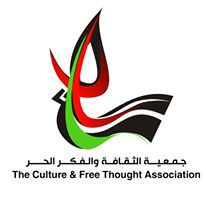 الحاجة مصمم وخبير اعلاناتتعلن جمعية الثقافة والفكر الحر- شبكة وصال عن حاجتها لمصمم وخبير اعلانات للعمل على تصميم هوية ومحتوى حملة ضغط ومناصرة التي تنفذها الشبكة في اطار حملة 16 يوم، فمن يجد لديه / تجد لديها القدرة ، بالرجاء التوجه لجمعية الثقافة والفكر الحر –لتقديم أوراقه /ها " ، الكائن في خانيونس – حي الأمل – شارع الرحمة او ارسالها عبر الايميل maha@cfta-ps.org في موعد أقصاه يوم الاحد  الموافق 27/9/2018 الساعة 10 صباحاً.مواصفات الخدمة المطلوبة:مراجعة محتوى الحملة تصميم هوية ومحتوى الحملة.تصميم الانفوجرافيك وموشن جرافيكالمهارات المطلوبة:شخص ذو خبرة  في مجال الاعلانات والتصميم وتصميم الانفوجرافيك والموشن جرافيك.خبرة لا تقل عن 3 سنوات في مجال الاعلامي والتصميم. خبرة في تنفيذ تصاميم لحملات ضغط ومناصرة .